Муниципальное автономное общеобразовательное учреждение средняя общеобразовательная школа № 2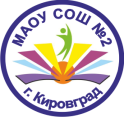 ПРИЧИНЫ ДЕТСКОЙ ЛЖИДетская ложь – это сигнал, который он отправляет своим родителям. Ребенок не станет обманывать, если в его жизни все хорошо. Детский обман чаще всего указывает не на моральные проблемы ребенка, а на психологический дискомфорт в обществе окружающих его людей. Для родителей очень важно разобраться в причинах детской лжи. Чтобы не сталкиваться в своей семье с обманом снова и снова, постарайтесь понять, почему он это делает и как ему помочь.ДЕТИ БЕРУТ ПРИМЕР С НАС.Нельзя требовать от детей того, что не выполняют сами родители. Поэтому, если вы заметили, что в последнее время ваш ребенок часто говорит неправду, проанализируйте собственное поведение. Может быть, вы забыли выполнить свое обещание, а ребенок воспринял это как обман? Или специально приукрашаете события, чтобы защитить ребенка или недоговариваете, например, «Давай не будем говорить бабушке, что папа заболел», или обманываете, чтобы не обидеть окружающих: «Очень вкусный пирог!»ДЕТЯМ МАЛО ВАШЕЙ ЛЮБВИ И ВНИМАНИЯ.Современным родителям часто не хватает времени побыть наедине с ребенком. А если такое время и есть, то оно уходит на «воспитательные моменты». Ребенку же необходимо знать, что его любят, ценят, что им гордятся. И, если родители выказывают одобрение только в том случае, когда слышат о достижениях чада, нечего удивляться, что малыш попытается эти достижения преувеличить. По большому счету, он создает тот образ, который родители хотели бы видеть! ХОТЯТ ПОЛУЧИТЬ КАКУЮ-ТО ВЫГОДУ.Ложь ради получения выгоды или каких-либо удовольствий – это как раз тот вид неправды, который должен сразу насторожить родителей. По возможности, такое поведение нужно пресекать в самом начале, ясно давая понять ребенку, что желанной пользы оно не принесет. На такую ложь ни в коем случае нельзя закрывать глаза, оправдывая поступок тем, что ребенок еще маленький. Если ребенок оказался способен обвести вас вокруг пальца (или хотя бы попытался), он, конечно же, сможет понять, что так поступать нельзя. Как реагировать, если вы заметили нечто подобное?● Не замалчивайте случившееся. Не сводите происшедшее к шутке, не игнорируйте сам факт лжи. Такой поступок обязательно нужно спокойно обсудить с ребенком.● Дайте ребенку возможность самому признаться. Не устраивайте допрос с пристрастием, который поможет уличить малыша во лжи. Наоборот, лучше построить разговор таким образом, чтобы ребенок мог сам рассказать о случившемся и признать свою вину. ● Покажите, что чувствуют окружающие в результате обмана. Мама расстроилась. Папа обиделся. А что почувствовал бы сам ребенок, если бы родители его обманули? Культивировать у ребенка чувство вины не стоит, но озвучить свои переживания надо     5. БОЯТСЯ.Причины страха могут быть разнообразными. Дети страшатся быть отвергнутыми, наказанными, непонятыми. Взрослые ведут себя точно так же: боясь сказать правду в лицо, мы начинаем придумывать отговорки, не говорим с близкими откровенно или замалчиваем какие-то события. Нередко родители начинают бороться с ложью ребенка, а на самом деле сначала нужно выяснить ее причину – страх.Лучшее, что в этом случае может сделать родитель, – это попытаться вернуть в отношения с ребенком доверие, стать другом и помочь в борьбе с переживаниями. Тогда и не будет причин для обмана.      6. ДЕТИ ХВАСТАЮТСЯ.Хвастовство несуществующими достижениями, как правило, появляется тогда, когда дети хронически неуспешны в том, что составляет большую ценность для их родителей. Они просто не в состоянии оправдать родительские ожидания, вот и начинают придумывать себе успехи.Если вы столкнулись с хвастовством, цель которого – изменение отношения окружающих, прежде всего, стоит задуматься: достаточно ли тепла и заботы вы уделяете ребенку? Не требуете ли вы за свою любовь слишком высокой платы в виде постоянных достижений? Кроме того, для ребенка, который часто хвастается, будет очень полезным найти ту область, где он действительно добьется успеха и сможет превзойти своих друзей по-честному и уже без обмана.     7. ДЕТИ ВАМИ МАНИПУЛИРУЮТ.Ребенок может манипулировать чувствами близких (страх, гордость, восхищение), чтобы привлечь к себе внимание или даже вызвать угрызения совести. В результате такого поведения он может добиться от родителей вполне ожидаемых действий.По этой же причине возникают мнимые детские болезни. Зная, что никакие объяснения и просьбы не помогут добиться желаемого, ребенок начинает изображать больного: «У меня болит живот!», «Я так сильно ударился, что не могу ходить!» И мама сразу же становится покладистее и легко разрешает не ходить в школу.     8. ДЕТИ ФАНТАЗИРУЮТ. Фантазии и ложь бывает очень сложно отделить друг от друга, поэтому потребуется максимум родительского терпения и интуиции, чтобы понять, где кончается одно и начинается другое. Между тем фантазировать ребенку важно и нужно. Во-первых, он получает массу удовольствия от своих выдумок. Иногда «прячется» от незаслуженных обид и равнодушия окружающих. Еще с помощью фантазий может выразить свои переживания и проблемы. Наконец, в вымышленном мире ребенок может позволить себе все что угодно – в отличие от реальной жизни.КАК НАДО вести себя, когда ребёнок обманывает:📌. НЕ раздражайтесь, не придумывайте способы расправы.📌Если он сам сознаётся во лжи, ни в коем случае не наказывайте его, скорее ободрите, чтобы он поверил в собственные силы: раз смог сознаться, что сказал неправду – значит, честный.📌 Если ребёнок не хочет сознаваться, не заставляйте его это делать, а лучше расскажите ему сказку или придумайте историю о том, к чему приводит ложь и сколько доставляет неприятностей.📌 Он должен понимать, что Вы не можете смириться с ложью, и всякая неправда Вам чужда. И даже умолчание о правде – ложь. Старайтесь, как можно чаще поощрять искренность ребёнка.📌Надо разрешить ребёнку в адекватных ситуациях выплёскивать все негативные эмоции наружу, не ощущая чувства собственной вины, и говорить не только лишь «подслащенную» правду, но и другую, «горькую», которую бы не хотелось никому слышать.Радуйтесь успехам своего ребенка, удивляйтесь его результатам. Обсуждайте с ним его отношения со сверстниками и близкими людьми. 🙂